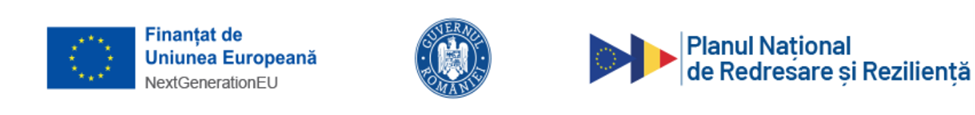 ANEXA 2DECLARAȚIE PE PROPRIA RĂSPUNDERE PRIVIND EVITAREA DUBLEI FINANȚĂRIÎn calitate de _____________________________ al ____________________________, subsemnatul/subsemnata  ____________________, identificat(ă) cu ____________ seria _______ nr. _____________, eliberat(ă) de _______________________________ la data de ___________________________, cunoscând că falsul în declarații este pedepsit în conformitate cu Art. 326 din Codul Penal, declar pe propria răspundere că:1. ________________________ <denumire solicitant> a primit contracte sau împrumuturi de la Bănci europene, State Membre ale UE sau instituțiile Uniunii Europene în ultimele  36 de luni premergătoare aprobării Orientărilor Generale sau urmează să primească finanțări nerambursabile:☐Da ☐NuÎn situația unui răspuns afirmativ, vă rugăm să specificați proveniența finanțării și să completați informațiile solicitate în tabelele următoare:2. _________________________________ <denumire solicitant> are cereri de finanțare depuse în ultimele 6 luni sau pe cale de a fi depuse la Instituțiile UE, Băncile europene sau Statele Membre ale UE în anul curent:☐Da ☐NuÎn situația unui răspuns afirmativ, vă rugăm să specificați proveniența finanțării și să completați informațiile solicitate în tabelele următoare:3. Proiectul ______________________________________________ și activitățile acestuia ce vizează persoanele care fac parte din grupul țintă nu au primit nici o altă finanțare din fonduri publice naționale sau comunitare.4. Dacă investiția finanțată prin proiectul _____________________________ este destinată utilizării în cadrul unor activități neeconomice iar solicitantul _____________________________ desfășoară atât activități economice cât și neeconomice, _____________________________ își asumă obligația organizării unei contabilități separate între activitățile economice și neeconomice, astfel încât să nu existe subvenționare încrucișată a activităților economice.Am verificat datele din prezenta declarație, care este completă și corectă.Solicitant:			___________________Data:					___________________ Funcția ocupată în organizație:	___________________Prenume și Nume 			___________________ Semnătura:Fondul, programul, sau alte surse de finanțareDenumirea proiectului și numărul de referințăSumaEUR/RONData obținerii finanțării Obiectivele proiectuluiPerioada de implementareActivitățile derulate în cadrul proiectului Fondul, programul, sau alte surse de finanțareDenumirea proiectului și numărul de referințăSumaEUR/RONStadiul implementării(în curs de evaluare selectat, respins)Obiectivele proiectuluiActivitățile derulate în cadrul proiectului